El paisaje de la Gran Tenochtitlán antes de 1521: 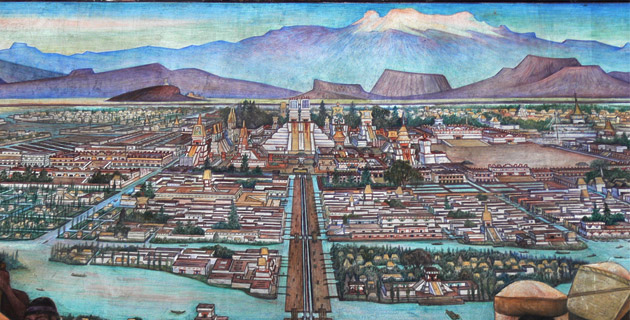 Detalle de El mercado de Tlatelolco, Diego Rivera, Palacio nacional, 1945. 